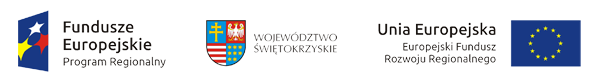 Załącznik nr 1 do SIWZ………………………………………….........................……….(pieczęć firmy/nazwa i adres wykonawcy)	FORMULARZ OFERTOWY	Znak sprawy: : ZP. 271.8.2017 Dane wykonawcy:Nazwa:……… ........................................................................................................................................
                   .....................................................................................................................................................Siedziba:	 .....................................................................................................................................................
Numer telefonu:	……..........................................................................................................Numer faksu:	……. ....................................................................................................................Adres poczty elektronicznej (e-mail): …………………………………………………………Numer REGON:...........................................................................................................Numer NIP: ...........................................................................................................	Nawiązując do ogłoszenia o przetargu nieograniczonym  składamy ofertę :naRozbudowa, przebudowa i nadbudowa części budynku Zespołu Szkół  w Bodzechowie (zamówienie realizowane w ramach zadania: Rozwój infrastruktury edukacyjnej i sportowej)Dotyczy projektu: „Zwiększenie dostępu do wysokiej jakości infrastruktury edukacyjnej na terenie gminy Bodzechów” złożonego do Osi priorytetowej VII „Sprawne usługi publiczne” do Działania 7.4 „Rozwój infrastruktury edukacyjnej i szkoleniowej” w ramach Regionalnego Programu Operacyjnego Województwa Świętokrzyskiego na lata 2014 – 2020 zgodnie z wymogami Specyfikacji Istotnych Warunków Zamówienia, za cenę:	Cena netto: …................................................................ zł VAT:   …………………………………………………Cena brutto: .................................................................  złSłownie: ............................................................................................................................... Oświadczamy, że powyższa cena ofertowa obejmuje wszystkie koszty realizacji zamówienia.Wykonawca udziela zamawiającemu ……….(słownie)………………………...miesięcy rękojmi (deklarowana wielkość winna być liczbą nie mniejszą niż 60 m-cy i nie większą niż 84 m-cy)Gwarancja: 36 miesięcyTermin wykonania:  do 31.07.2018r. Termin płatności: 30 dni od dostarczenia faktury  Oświadczam, że następujące części zamówienia zamierzam powierzyć podwykonawcom       (wypełnić jeżeli dotyczy):Oświadczam, że w celu wykazania spełniania warunków udziału w postępowaniu, określonych przez Zamawiającego w Rozdziale IX, polegam na zasoby następującego/ych podmiotów (wypełnić jeżeli dotyczy):Oświadczamy, że zapoznaliśmy się ze SIWZ oraz wzorem umowy i nie wnosimy do zawartych  w nich uregulowań żadnych zastrzeżeń i w przypadku wygrania przetargu zobowiązujemy się do  zawarcia z Zamawiającym umowy w ustalonym terminie.Do niniejszego Formularza Ofertowego załączamy dokumenty i oświadczenia wymienione              w Rozdziale XI pkt 1.Oświadczamy, że uważamy się za związanych niniejszą ofertą na czas wskazany w SIWZ tj.30 dni. Oświadczamy , że:wybór mojej/naszej oferty nie będzie prowadził do powstania u zamawiającego obowiązku podatkowego zgodnie z przepisami o podatku od towarów i usług (ustawa z dnia 9 kwietnia 2015 r. o zmianie ustawy o podatku od towarów i usług oraz ustawy Prawo zamówień publicznych, Dz.U. z 2015 r., poz. 605)* wybór mojej/naszej oferty będzie prowadził do powstania u zamawiającego obowiązku podatkowego zgodnie z przepisami o podatku od towarów i usług. Powyższy obowiązek podatkowy będzie dotyczył ……………………………………… o wartości netto (bez kwoty podatku) ……………………………………………. zł*Zobowiązujemy się w przypadku wygrania przetargu, do wniesienia zabezpieczenia należytego wykonania umowy w wysokości 10% ceny ofertowej brutto, tj. w kwocie …………………….zł (słownie: …………………………………………) w formie …………………………… przed podpisaniem umowyInformacje i dokumenty zawarte na stronach nr od…... do…… stanowią tajemnicę przedsiębiorstwa w rozumieniu przepisów o zwalczaniu nieuczciwej konkurencji 
i zastrzegamy, że nie mogą być udostępniane. Uzasadnienie zastrzeżenia ww. dokumentów              i informacji jako tajemnicy przedsiębiorstwa zostało zawarte na stronach nr od ….. do ……..Oświadczamy, że wszystkie informacje podane w powyższych oświadczeniach są aktualne               i zgodne z prawdą oraz zostały przedstawione z pełną świadomością konsekwencji wprowadzenia zamawiającego w błąd przy przedstawieniu informacji.    Wskazujemy dostępność odpisu z właściwego rejestru lub z centralnej ewidencji                    i informacji o działalności gospodarczej w formie elektronicznej pod następującym adresem internetowym: …………………………………………………………………Oświadczam, że należę / nie należę* do sektora małych/ średnich przedsiębiorstw.1  Oferta została złożona na .......stronach podpisanych i kolejno ponumerowanych od numeru    ...... do numeru ........ .*(niepotrzebne skreślić)1 -małe przedsiębiorstwo: przedsiębiorstwo, które zatrudnia mniej niż 50 osób i którego roczny obrót lub roczna suma bilansowa nie przekracza 10 milionów EURO.-średnie przedsiębiorstwa: przedsiębiorstwa, które nie są mikroprzedsiębiorstwami ani małymi przedsiębiorstwami i które zatrudniają mniej niż 250 osób i których roczny obrót nie przekracza 50 milionów EURO lub roczna suma bilansowa nie przekracza 43 milionów EURO.……………………………..		Miejscowość, dataOkreślenie części zamówieniaNazwa/Firma podwykonawcy Nazwa i adres podmiotuZakres, w jakim wykonawca polega na zasobach podmiotów ...............................................................................podpisy i pieczęcie osób upoważnionych do reprezentowania oferenta na podstawie wpisu do rejestru lub ewidencji albo na podstawie udzielonego pełnomocnictwa